                Spolek Traplických žen ve spolupráci s Komunitní školou Traplice					pořádá:Zájezd do termálů : Velký Meder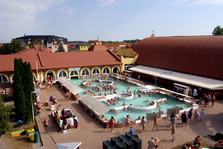 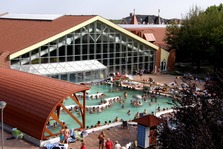 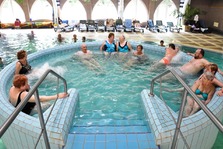 Kdy: sobota 18.5.2019Cena: 200,- doprava autobusem tam i zpět-vybírá se při přihlášeníPoté celodenní vstupné do termálů: 8EUR-výběr vstupného proběhne v autobusuodjezd autobusu v 6:00 z Traplic od OÚ, příjezd do Traplic kolem 18.00V případě zájmu o tento zájezd se můžete přihlásit na tel.čísle:734/817 853-Obdržálková Kateřina